Na temelju članka 211. stavka 2. Zakona o socijalnoj skrbi („Narodne novine“ br. 18/22., 46/22., 119/22., 71/23. i 156/23.) Upravno vijeće Dnevnog Centra za rehabilitaciju Slava Raškaj uz prethodnu suglasnost Ministarstva rada, mirovinskoga sustava, obitelji i socijalne politike (KLASA:550-06/24-01/23,URBROJ:524-08-01-01/7-24-4 od 2.veljače 2024.godine) na 120. sjednici održanoj dana 20. veljače 2024.godine donijelo jeSTATUT CENTRA ZA REHABILITACIJU SLAVA RAŠKAJ RIJEKADIO PRVI OPĆE ODREDBEČlanak 1.Ovim Statutom se u Centru za rehabilitaciju Slava Raškaj Rijeka (u daljnjem tekstu Centar) uređuje status, naziv i sjedište, djelatnost, pečat, pravni položaj i imovina, zastupanje i predstavljanje, unutarnji ustroj, tijela i njihov djelokrug rada, prijam i otpust korisnika, sredstva za rad, unutarnji nadzor, javnost rada, opći akti, tajnost podataka, statusne promjene i prestanak rada te druga pitanja od važnosti za rad Centra.Izrazi koji se koriste u ovom Statutu, a imaju rodno značenje, koriste se neutralno i odnose se jednako na muški i ženski spol.Članak 2.Osnivač Centra  je Republika Hrvatska.Prava i obveze osnivača ima ministarstvo nadležno za poslove socijalne skrbi (u daljnjem tekstu: Ministarstvo).DIO DRUGI STATUS, NAZIV, SJEDIŠTE, DJELATNOST I PEČATČlanak 3.Centar je osnovan Rješenjem Kotara Rijeka,  broj: 341-158154 od  17. prosinca 1954. godine. Temeljem čl. 78. stavka 1. Zakona o ustanovama postao je javnom ustanovom.Centar je upisan u Sudski registar Trgovačkog suda u Rijeci pod brojem MBS: 040065258.Članak 4.Centar obavlja djelatnost, posluje i sudjeluje u pravnom prometu pod nazivom: Centar za rehabilitaciju Slava Raškaj Rijeka.Naziv Centra istaknut je na zgradi u kojoj je sjedište i u kojoj Centar obavlja djelatnost radi koje je osnovan.Sjedište Centra je u Rijeci, Mire Radune Ban 14.Centar  djelatnost može obavljati na više mjesta, dok se u sjedištu vodi poslovanje Centra .Članak 5.Odluku o promjeni naziva i sjedišta donosi osnivač.Članak 6.Centar pruža socijalne usluge djeci s teškoćama ( s oštećenjem sluha i s poremećajem u glasovno govornoj komunikaciji ) u razvoju od 0 do završetka školovanja:savjetovanja stručne procjene psihosocijalno savjetovanje socijalno mentorstvo psihosocijalna podrška rana razvojna podrška pomoć pri uključivanju u programe odgoja i redovitog obrazovanja boravak organizirano stanovanje usluga osobne asistencije koju pruža komunikacijski posrednik.Usluga iz stavka 1. točke 9. ovoga članka pruža se u različitom opsegu ovisno o dobnoj  skupini i podršci stručnih radnika sukladno pravilniku kojim se uređuju mjerila za  pružanje socijalnih usluga. Centar obavlja i druge poslove koji se odnose na:podrška korisnicima i pružateljima izvaninstitucijskih oblika smještajastručna pomoć i potpora udomiteljima i korisnicima i provođenje edukacije udomiteljapredlaganje i poticanje aktivnosti u području socijalne skrbi na lokalnoj raziniprocjenjivanje potreba korisnika i sudjelovanje u donošenju socijalnog plana za područje jedinice područne (regionalne) samoupravepoticanje i razvijanje volonterskog radaobavljanje drugih poslova na temelju zakona i statuta domaCentar obavlja i druge djelatnosti koje služe i povezane su s osnovnom djelatnošću, sukladno propisima koji reguliraju te druge djelatnosti.Članak 7.Centar  može promijeniti djelatnost.Odluku o promjeni djelatnosti donosi Upravno vijeće uz prethodnu suglasnost Ministarstva.Članak 8.Centar ima pečat okruglog oblika promjera 30 mm sa nazivom i sjedištem Centra.Odlukom ravnatelja uređuje se broj pečata, način njihova korištenja te osobe odgovorne za njihovo čuvanje.DIO TREĆI PRAVNI POLOŽAJ I IMOVINAČlanak 9.Centar posluje samostalno i obavlja svoju djelatnost u skladu i na način određen zakonom kojim se uređuje osnivanje i ustrojstvo ustanova, zakonom kojim se uređuje djelatnost socijalne skrbi, ovim Statutom, općim aktima Centra  i pravilima struke.Članak 10.U pravnom prometu Centar  stječe prava i preuzima obveze, može biti vlasnik pokretnih i nepokretnih stvari, stranka je u postupku pred sudom i drugim tijelima s javnim ovlastima sukladno pozitivnim propisima i ovom Statutu.Članak 11.Za obveze u pravnom prometu Centar  odgovara cjelokupnom svojom imovinom. Osnivač Centra  odgovara solidarno i neograničeno za njegove obveze.Članak 12.Imovinu Centra čine sva sredstva – nekretnine, pokretnine, novac i prava koja je Centar  pribavio od osnivača, koja je stekao pružanjem usluga ili ih je pribavio iz drugih izvora (darovi, potpore i dr.).Članak 13.Ako u obavljanju djelatnosti iz članka 6. ovoga Statuta Centra ostvari dobit, ta se dobit upotrebljava isključivo za obavljanje i razvoj djelatnosti i za unapređenje rada Centra  sukladno pozitivnim propisima i ovom Statutu.Članak 14.Promet novčanih sredstava obavlja se preko poslovnog računa Centra.DIO ČETVRTI ZASTUPANJE I PREDSTAVLJANJEČlanak 15.Centar  predstavlja i zastupa ravnatelj.Ravnatelj ne može bez posebne ovlasti Upravnog vijeća ili Ministarstva nastupati kao druga odgovorna osoba i s Centrom  sklapati ugovore u svoje ime i za svoj račun, u svoje ime a za račun drugih osoba, ili u ime i za račun drugih osoba.Ravnatelj može dati punomoć drugoj osobi za zastupanje Centra u pravnom prometu. Punomoć može dati samo u granicama svojih ovlasti i u skladu s odredbama zakona kojim se uređuju obvezni odnosi.Ravnatelj određuje osobe ovlaštene za potpisivanje financijske i druge dokumentacije.DIO PETI UNUTARNJI USTROJČlanak 16.Rad Centra  organiziran je u sjedištu Centra .Ustroj, način rada i radna mjesta u Centru  pobliže se uređuju općim aktom.DIO ŠESTI TIJELA CENTRA Upravno vijećeČlanak 17. Centrom  upravlja Upravno vijeće, koje čine tri predstavnika osnivača, jedan predstavnik radnika zaposlen u Centru  i jedan predstavnik korisnika Centra  odnosno njegov zakonski zastupnik.Predstavnici osnivača u Upravnom vijeću moraju imati najmanje završen specijalistički diplomski stručni ili diplomski sveučilišni studij odnosno integrirani preddiplomski i diplomski sveučilišni studij.Članove Upravnog vijeća, predstavnike osnivača i korisnika, imenuje osnivač na mandat od četiri godine.Člana Upravnog vijeća, predstavnika korisnika, predlažu korisnici Centra  na skupu korisnika.Člana Upravnog vijeća, predstavnika radnika zaposlenih u Centru , na mandat od četiri godine imenuje i razrješava radničko vijeće, a ako ono nije utemeljeno, predstavnika radnika biraju radnici na slobodnim i neposrednim izborima, tajnim glasanjem, sukladno općim propisima o radu.Upravno vijeće Centra  dužno je 90 dana prije isteka mandata obavijestiti osnivača o isteku mandata člana Upravnog vijeća.Predsjednika i zamjenika predsjednika Upravnog vijeća biraju članovi Upravnog vijeća između predstavnika osnivača.Članak 18.Predsjednik Upravnog vijeća ili član Upravnog vijeća Centra može biti razriješen i prije isteka mandata:na osobni zahtjevako bez opravdanog razloga ne obavlja poslove predsjednika ili člana upravnog vijeća utvrđene zakonom, aktom o osnivanju i statutom Centra ako svojim nesavjesnim ili nepravilnim radom prouzroči Centru   veću štetu ili veće smetnje u njegovu radu ilizbog drugih opravdanih razloga.Članu Upravnog vijeća, predstavniku radnika, osim u slučajevima iz stavka 1. ovoga članka, mandat prestaje i u slučajevima:prestanka radnog odnosa u Centru  iliako počini težu povredu radne obveze.Članu Upravnog vijeća - predstavniku korisnika Centra  , osim u slučajevima iz stavka 1. ovoga članka mandat prestaje i prestankom korištenja usluga Centra.Odluku o razrješenju člana upravnog vijeća, predstavnika osnivača i predstavnika korisnika Centra  kojemu je osnivač ili suosnivač Republika Hrvatska donosi ministar nadležan za poslove socijalne skrbi.Odlukom o razrješenju člana upravnog vijeća iz stavka 4. ovog članka, imenuje se novi član Upravnog vijeća kojemu mandat traje do isteka mandata razriješenog člana Upravnog vijeća.Članak 19.Upravno vijeće Centra  obavlja poslove u skladu s aktom o osnivanju, a osobito:donosi Statut i druge opće akte koje je ovlašten donositidonosi program rada i razvoja Centra na prijedlog ravnatelja te nadzire njihovo izvršenjedonosi financijski plan i godišnji obračun na prijedlog ravnateljaodlučuje o potrebi ulaganja i nabavci vrjednije opreme za Centar i nadzire uporabu tih sredstavaodlučuje o stjecanju, opterećenju i otuđenju pojedinačne vrijednosti nekretnina i pokretnina u vlasništvu i druge imovine te izvođenju investicijskih radova u vrijednosti od 26.540,00 do 66.360,00 eura bez PDV samostalno, a iznad tog iznosa uz suglasnost osnivača, osim ako se radi o projektima koji se u potpunosti financiraju iz EU fondovaimenuje ravnatelja Centra  uz prethodnu suglasnost ministra nadležnog za poslove socijalne skrbi i sklapa s njim ugovor o radu u punom radnom vremenu za mandatno razdobljedonosi odluku o razrješenju ravnatelja prije isteka mandataosniva stručna, nadzorna i savjetodavna tijeladonosi odluku o promjeni ili proširenju djelatnosti Centra  uz suglasnost Ministarstvapredlaže Ministarstvu statusne promjene Centra ,donosi odluke u drugom stupnju u svezi s predmetima u kojima se odlučuje o pojedinim pravima radnika i o žalbama na rezultate natječaja za zasnivanje radnog odnosa u Centru , osim na natječaj za izbor i imenovanje ravnateljaodlučuje o udruživanju u zajednicu ustanova uz suglasnost Ministarstvaodlučuje o svim drugim pitanjima iz djelatnosti Centra  koja nisu stavljena u nadležnost drugih tijelaobavlja i druge poslove propisane ovim Statutom i drugim općim aktima Centra .Članak 20.Upravno vijeće obavlja poslove iz svoje nadležnosti na sjednicama.Upravno vijeće pravovaljano raspravlja i odlučuje kada je na sjednici nazočno više od polovice ukupnog broja članova.O pitanjima iz svoje nadležnosti Upravno vijeće odlučuje većinom glasova svih članova.Konstituirajuću sjednicu Upravnog vijeća saziva i dnevni red predlaže ravnatelj ili druga osoba ovlaštena za zastupanje.Sjednice Upravnog vijeća priprema, predlaže dnevni red, saziva i vodi predsjednik Upravnog vijeća jednom u tri mjeseca, a po potrebi i češće.Predsjednik Upravnog vijeća dužan je sazvati sjednicu na zahtjev ravnatelja, odnosno većine članova Upravnog vijeća.Upravno vijeće donosi Poslovnik o radu Upravnog vijeća kojim se pobliže ureduju pitanja koja nisu regulirana odredbama Zakona i ovog Statuta.Članak 21.Članovi Upravnog vijeća mogu ostvariti pravo na naknadu za rad ako Centar  za tu namjenu ima osigurana sredstva.Članak 22.Za proučavanje i razmatranje pojedinih stručnih i drugih pitanja od značaja za rad i odlučivanje Upravnog vijeća i za pripremanje i praćenje izvršavanja odluka, Upravno vijeće može osnivati radne skupine i druga tijela, a može angažirati i stručne osobe.RavnateljČlanak 23.Voditelj Centra  je ravnatelj. Ravnatelj ima sljedeće ovlasti:organizira i vodi rad i poslovanje Centra poduzima pravne radnje u ime i za račun Centra predstavlja i zastupa Centar  u svim postupcima pred sudovima, upravnim i drugim državnim tijelima te pravnim osobama s javnim ovlastimapredlaže financijski plan i godišnji obračundonosi odluke o stjecanju, opterećenju i otuđenju pojedinačne vrijednosti nekretnina i pokretnina u vlasništvu i druge imovine te izvođenju investicijskih radova u vrijednosti do 26.540,00 eura bez PDV samostalnopodnosi izvješća o poslovanju Centra provodi zapošljavanje sukladno općem aktu kojim se uređuje unutarnja sistematizacija Centra  sklapa ugovore o radu, osim onih koji su u nadležnosti Upravnog vijećadonosi odluke o pojedinačnim pravima radnika u slučajevima utvrđenim zakonom i općim aktimaizdaje naloge radnicima Centra  za izvršavanje određenih poslova i zadatakadaje upute za radodlučuje o primanju i korištenju donacijaodgovoran je za provođenje i ostvarivanje stručnog rada u Centru odgovara za zakonitost rada Centra predlaže Upravnom vijeću donošenje općih akataobavlja druge poslove ako zakonom i ovim Statutom nisu dane u nadležnost nekom drugom tijelu.Ravnatelja Centra, na temelju javnog natječaja imenuje Upravno vijeće, uz prethodnu suglasnost ministra nadležnog za poslove socijalne skrbi. Mandat ravnatelja traje četiri godine, a ista osoba može biti ponovno imenovana za ravnatelja. Ravnatelj sudjeluje u radu Upravnog vijeća sukladno ovom Statutu i Poslovniku o radu Upravnog vijeća bez prava odlučivanja.Članak 24.Za ravnatelja Centra  može biti imenovana osoba koja ispunjava sljedeće uvjete:ima završen specijalistički diplomski stručni ili diplomski sveučilišni studij odnosno integrirani preddiplomski i diplomski sveučilišni studij socijalnog rada, socijalne politike, prava, psihologije, socijalne pedagogije, edukacijske rehabilitacije, logopedije, medicine, sociologije, filozofije, kineziologije, pedagogije, ekonomije, politologije, novinarstva, javne uprave, informatike ili završen studij odgovarajuće vrste za rad na radnom mjestu odgojitelja predškolske djece, učitelja ili nastavnika ili završen studij iz polja likovne ili glazbene umjetnostiima najmanje pet godina radnog iskustva s propisanom kvalifikacijom inepostojanje zapreke iz članka 261. stavka 1. Zakona o socijalnoj skrbi i iz članka 39. stavka 2. Zakona o ustanovama.Kandidat za ravnatelja Centra  pored ispunjavanja uvjeta iz stavka 1. ovog članka, mora imati i hrvatsko državljanstvo.Kandidat za ravnatelja Centra , a koji je član Upravnog vijeća, ne može sudjelovati u raspravi i donošenju odluke o prijedlogu da se njega imenuje za ravnatelja Centra .Članak 25.Osoba imenovana za ravnatelja Centra  sklapa s Upravnim vijećem ugovor o radu u punom radnom vremenu, na vrijeme od četiri godine.Ako je za ravnatelja imenovana osoba koja je u Centru  imala ugovor o radu na neodređeno vrijeme, po isteku mandata ima se pravo vratiti na poslove na kojima je prethodno radila ili na druge odgovarajuće poslove, u protivnom joj prestaje radni odnos. Na radno mjesto osobe imenovane za ravnatelja zasniva se radni odnos s drugom osobom. Osobi koja je imenovana za ravnatelja Centra  istekom mandata, ako ne bude ponovno imenovana ravnateljem, Centar  je dužan ponuditi sklapanje ugovora o radu za poslove za koje ispunjava uvjete.Članak 26.Upravno vijeće dužno je razriješiti ravnatelja Centra  i prije isteka mandata na koji je izabran ako:ravnatelj to osobno zahtijevanastane neki od razloga koji prema posebnim propisima ili općim propisima o radu dovode do prestanka radnog odnosaje nastupila zapreka iz članka 261. stavka 1. Zakona o socijalnoj skrbi i iz članka 39. stavka 2. Zakona o ustanovama.ravnatelj bez opravdanog razloga ne provodi program rada Centra  koji je donijelo Upravno vijećeravnatelj u svojem radu ne postupa u skladu s propisima i općim aktima Centra ,  neopravdano ne izvršava odluke Upravnog vijeća ili postupa u suprotnosti s njimaravnatelj nesavjesnim ili nepravilnim radom prouzroči Centru  veću štetu, zanemaruje ili nemarno obavlja svoju dužnost zbog čega  su nastale ili mogu nastati veće smetnje u obavljanju djelatnosti ilije nalazom inspekcije ustanovljena teža povreda propisa i općih akata Centra  ili su utvrđene teže nepravilnost u radu ravnatelja.Članak 27.U slučaju razrješenja ravnatelja prije isteka mandata ili ako se na raspisani natječaj nitko ne prijavi ili nitko od prijavljenih kandidata ne bude izabran, do imenovanja ravnatelja na temelju natječaja Upravno vijeće imenuje vršitelja dužnosti ravnatelja, najduže do godinu dana.Osoba imenovana za vršitelja dužnosti ravnatelja mora ispunjavati uvjete za ravnatelja iz članka 205. stavka 1. i 2. Zakona o socijalnoj skrbi.Članak 28.Ravnatelja Centra  u slučaju privremene spriječenosti u obavljanju ravnateljskih poslova zamjenjuje stručni radnik ili drugi radnik Centra , koji ima završen integrirani preddiplomski i diplomski sveučilišni studij prava ili ekonomije, a kojega odredi ravnatelj.Stručni radnik ili drugi radnik iz stavka 1. ovoga članka koji zamjenjuje ravnatelja ima prava i dužnosti obavljati poslove ravnatelja čije se izvršenje ne može odgađati.Stručno vijećeČlanak 29.Centar  ima stručno vijeće koje čine svi stručni radnici Centra koji obavljaju djelatnost socijalne skrbi u Centru .Stručno vijeće donosi poslovnik kojim se uređuje način izbora predsjednika i zamjenika predsjednika te način rada i donošenje odluka, a poslovnikom se može odrediti uži sastav stručnog vijeća i postupak izbora užeg sastava stručnog vijeća, pri čemu je potrebno osigurati zastupljenost svih struka stručnih radnika koje pružaju usluge korisnicima Centra  Stručno vijeće raspravlja i daje ravnatelju i upravnom vijeću mišljenja i prijedloge o: stručnim pitanjima koja se odnose na djelatnost socijalne skrbiustroju Centra utvrđivanju programa stručnog radapotrebi stručnog usavršavanja stručnih radnika i drugim stručnim pitanjima vezanim za rad Centra Kada se raspravlja o poslovima iz stavka 3. ovog članka, predsjednik Stručnog vijeća dužan je sudjelovati u radu Upravnog vijeća bez prava glasa.DIO SEDMI PRIJAM I OTPUST KORISNIKAČlanak 30.Prijam i otpust korisnika obavlja se na temelju uputnice ili rješenja Hrvatskog zavoda za socijalni rad.Socijalnu uslugu pomoći u kući Centar može pružati i na temelju ugovora.O prijemu i otpustu korisnika odlučuje komisija.Način rada komisije pobliže se uređuje općim aktom kojeg donosi ravnatelj.DIO OSMI SREDSTVA ZA RADČlanak 31.Sredstva za rad Centra  osiguravaju se iz:državnog proračunadarova fizičkih i pravnih osobaobavljanja djelatnosti idrugih izvora.Članak 32.Sredstva za rad i poslovanje Centra  koriste se samo za namjene utvrđene Zakonom te Financijskim planom Centra.Ako Centar  u obavljanju svoje djelatnosti ostvari višak prihoda, taj se višak prihoda upotrebljava isključivo za razvoj i obavljanje djelatnosti Centra.Članak 33.Centar  donosi Financijski plan prije početka godine na koju se plan odnosi.Ako se Financijski plan ne donese u propisanom roku, donosi se Privremeni financijski plan za najduže prva tri mjeseca proračunske godine. Odluku o Financijskom planu i Privremenom financijskom planu donosi Upravno vijeće.Članak 34.Ravnatelj Centra  je nalogodavac za izvršenje Financijskog plana Centra.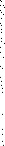 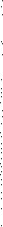 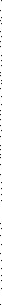 Članak 35.Centar  po isteku kalendarske godine donosi godišnji obračun.Prilikom usvajanja godišnjeg obračuna ravnatelj Upravnom vijeću podnosi godišnje izvješće o radu za proteklu godinu.DIO DEVETI JAVNOST RADAČlanak 36.Rad Centra je javan.Centar  je dužan pravodobno i istinito obavještavati javnost o obavljanju djelatnosti ili dijela djelatnosti za koju je osnovan.Za obavještavanje javnosti Centar  može izdavati periodične biltene, publikacije, podnositi izvješća o svom djelovanju, odnosno na druge načine obavještavati javnost o svom djelovanju.(4) Centar  je dužan osobi koja to traži dati informaciju o obavljanju svoje djelatnosti i omogućiti uvid u dokumentaciju, osim ako se radi o poslovnoj ili profesionalnoj tajni ili kada se tražena informacija odnosno dokumentacija odnosi na osobne podatke fizičkih osoba.(5) O obavještavanju javnosti brine ravnatelj ili osoba koju on ovlasti.(6) Osoba iz stavka 5. ovog članka dužna je putem sredstava javnog priopćavanja (tisak, radio, televizija, internet) obavještavati javnost o djelatnosti i radu Centra  i davati izjave.DIO DESETI UNUTARNJI NADZORČlanak 37.Unutarnji nadzor provodi se na temelju posebnog propisa, općeg akta Centra  i Godišnjeg plana i programa provedbe unutarnjeg nadzora.Godišnji plan i program provedbe unutarnjeg nadzora iz stavka 1. ovoga članka Centar  je dužan izraditi najkasnije do 31. prosinca tekuće godine za sljedeću godinu.Unutarnji nadzor detaljnije je reguliran općim aktom o unutarnjem nadzoru.Članak 38.Radnici imaju pravo biti obaviješteni o radu i poslovanju Centra  te nalazima i upozorenjima inspekcijskih i stručnih nadzora nad radom Centra , putem oglasne ploče Centra  ili na skupu radnika.Upravno vijeće i ravnatelj obvezni su osigurati i omogućiti redovito i pravodobno obavješćivanje radnika Centra  o pitanjima od interesa za ostvarivanje njihovih prava, obveza i interesa iz radnog odnosa.Radnici Centra  imaju u svakome trenutku pravo uvida u opće akte Centra .Članak 39.Centar  je dužan na propisani način voditi evidenciju i dokumentaciju o korisniku, vrstama usluga i drugim pitanjima važnim za rad Centar  i o tome dostavljati izvješće Ministarstvu.DIO JEDANAESTI OPĆI AKTIČlanak 40.Opći akti Centra  su statut, pravilnici, poslovnici i drugi akti kojima se na opći način ureduju pojedina pitanja od značenja za obavljanje djelatnosti i poslovanje Centra .Članak 41.Pravilnici kao opći akti u Centru  su: pravilnik o radupravilnik o unutarnjoj sistematizacijipravilnik o mjerilima i načinu korištenja nenamjenskih donacija i vlastitih prihodapravilnik o provedbi postupka jednostavne nabavepravilnik o unutarnjem nadzorupravilnik o zaštiti na radupravilnik o zaštiti od požarapravilnik o kućnom redupravilnik o stručnom usavršavanju i osposobljavanju radnikapravilnik o prijemu i otpustu korisnika pravilnik o poslovnoj i profesionalnoj tajni iostali opći akti koje je potrebno donijeti prema odredbama posebnih propisa.Poslovnici kao opći akti Centra  su:poslovnik o radu Upravnog vijeća iposlovnik o radu Stručnog vijeća.Članak 42.Upravno vijeće donosi Statut, Pravilnik o radu, Pravilnik o unutarnjoj sistematizaciji, Pravilnik o mjerilima i načinu korištenja nenamjenskih donacija i vlastitih prihoda i Pravilnik o provedbi postupka jednostavne nabave uz prethodnu suglasnost Ministarstva, te Poslovnik o radu Upravnog vijeća.Stručno vijeće donosi Poslovnik o radu Stručnog vijeća.Ostale opće akte donosi ravnatelj.Članak 43.Opći akti Centra  stupaju na snagu osmoga dana od dana objave na oglasnoj ploči Centra .Iznimno od odredbe stavka 1. ovoga članka, zbog osobito opravdanih razloga opći akti stupaju na snagu prvoga dana od dana objave na oglasnoj ploči Centra .Opći akti ne mogu imati povratno djelovanje.Izmjene i dopune općih akata donose se općim aktom iste pravne snage i po istom postupku po kojem je taj opći akt donesen.Za tumačenje odredbi općih akata nadležan je donositelj.Članak 44.Opći akti, a osobito oni kojima se ureduju prava, obveze i odgovornost radnika moraju biti dostupni svakom radniku.Članak 45.Opći akti moraju biti u suglasnosti sa zakonom i ovim Statutom.U slučaju njihove nesuglasnosti, primjenjivat će se odgovarajuće odredbe zakona i Statuta.Ocjenu nesuglasnosti Statuta i ostalih općih akata daje Upravno vijeće koje ujedno inicira postupak međusobnog usklađivanja tih općih akata u smislu stavka 1. i 2. ovog članka.DIO DVANAESTI TAJNOST PODATAKAČlanak 46.Poslovnom tajnom smatraju se podaci koji su zakonom, drugim propisom ili općim aktom Centra   utvrđeni kao poslovna tajna, planovi i mjere fizičko-tehničke zaštite objekata i imovine te mjere informacijske sigurnosti.Članak 47.Kao tajna čuvaju se i podaci:koji se kao poslovna tajna saznaju od tijela državne uprave, drugih tijela javnih vlasti i drugih pravnih i fizičkih osobakoji se odnose na poslove koje Centar obavlja s Vladom Republike Hrvatske i Ministarstvom unutarnjih poslova, ako su zakonom, drugim propisom ili općim aktom označeni kao tajni podacikoji sadrže ponude i prijave na natječaj, do objavljivanja rezultata natječajakoji su zakonom, drugim propisom ili općim aktom donesenim na temelju zakona utvrđeni kao tajni podaci od posebnog gospodarskog značenja.Članak 48.Profesionalnom tajnom smatraju se podaci o osobnom i obiteljskom životu radnika Centra   i korisnika, kao i podaci drugih fizičkih osoba koje radnici Centra   saznaju ili obrađuju u obavljanju svojih poslova, ili koje saznaju članovi Upravnoga vijeća Centra   i sve osobe koje prisustvuju sjednicama Upravnog vijeća na kojima je iznesen takav podatak te članovi drugih tijela Centra , za koje postoji obveza čuvanja prema posebnom zakonu, a čije bi neovlašteno otkrivanje bilo protivno propisuju kojim se uređuje zaštita osobnih podataka.Profesionalnom tajnom smatraju se i podaci o  osobama o kojima Centar   vodi evidenciju pohranjenu u informatičkom sustavu Centra   i drugi podaci utvrđeni općim aktom Centra.Članak 49.Podatke koji se smatraju tajnom trećim osobama smije dati na uvid ravnatelj Centra  i osoba koju ravnatelj za to ovlasti pisanom punomoći, pod uvjetima utvrđenim zakonom.Povreda dužnosti čuvanja tajne predstavlja težu povredu radne obveze i osnova je za naknadu eventualno pretrpljene štete.O čuvanju tajne brine se ravnatelj Centra.Članak 50.Centar poduzima odgovarajuće tehničke, kadrovske i organizacijske mjere za zaštitu osobnih podataka od gubitka, uništenja, nedopuštenog pristupa, nedopuštene promjene, nedopuštenog objavljivanja i svake druge zlouporabe, u skladu s propisom kojim se uređuju zaštita osobnih podataka.Radnici Centra   i članovi tijela Centra   koji u sklopu svojih poslova obrađuju ili saznaju za podatke koji se smatraju profesionalnom tajnom obvezno potpisuju izjavu o povjerljivosti.Centar   je prilikom obrade osobnih podataka ili prilikom povjeravanja obrade osobnih podataka drugoj pravnoj ili fizičkoj osobi dužan postupati u skladu s propisom kojim se uređuje zaštita osobnih podataka.Centar   je kao voditelj zbirke osobnih podataka ovlašten dati podatke na korištenje drugim primateljima u okviru zakonom utvrđene djelatnosti, prema uvjetima propisanim propisom kojim se uređuje zaštita osobnih podataka i posebnim zakonom.DIO TRINAESTI STATUSNE PROMJENEČlanak 51.O statusnim promjenama Centra  odlučuje osnivač ustanove.DIO ČETRNAESTI PRESTANAK RADAČlanak 52.Centar  prestaje postojati kada se ispune uvjeti i pretpostavke iz zakona kojim je uređeno osnivanje i ustrojstvo ustanova odnosno drugim zakonom.DIO PETNAESTIIZMJENE I DOPUNE STATUTAČlanak 53. Izmjene i dopune Statuta donosi Upravno vijeće Centra  uz prethodnu suglasnost Ministarstva.DIO ŠESNAESTITUMAČENJE ODREDBI STATUTAČlanak 54. Za tumačenje odredbi Statuta ovlašteno je Upravno vijeće Centra. DIO SEDAMNAESTIPRIJELAZNE I ZAVRŠNE ODREDBEČlanak 55.Opći akti određeni ovim Statutom, a čije je donošenje u nadležnosti Upravnog vijeća, donijet će se u roku od 90 dana od dana stupanja na snagu ovog Statuta. Opći akti određeni ovim Statutom, a čije je donošenje u nadležnosti ravnatelja, donijet će se u roku od šest mjeseci od dana stupanja na snagu ovog Statuta.Članak 56.Na pitanja koja nisu uređena ovim Statutom, na odgovarajući način se primjenjuju  odredbe zakona kojim je uređeno osnivanje i ustrojstvo ustanova, zakona kojim je uređena djelatnost socijalne skrbi i drugi zakoni.Članak 57. Nakon što ga po dobivenoj prethodnoj suglasnosti Ministarstva Upravno vijeće Centra, Statut će se objaviti na oglasnoj ploči u sjedištu Centra. Ovaj Statut stupa na snagu osmog dana od dana objave na oglasnoj ploči Centra.Članak 58. Stupanjem na snagu ovog Statuta prestaje važiti Statut Dnevnog centra za rehabilitaciju „Slava Raškaj“ Rijeka, od 11.svibnja 2021.godine (Urbroj: 07-102/2021).URBROJ: 08-114/2024Rijeka, 20.veljače 2024.PREDSJEDNIK UPRAVNOG VIJEĆA                            Marija Bukvić, prof. reh. znan. mag. med. techn.	Ovaj Statut objavljen je na oglasnoj ploči Centra dana 20.veljače 2024., te je stupio na snagu dana  28.02.2024                                                                                                                                   RAVNATELJAnkica Sušić, prof.